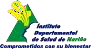 POST-TESTFECHA	 NOMBRE	 MUNICIPIO	 INSTITUCIÓN  	INSTITUTO DEPARTAMENTAL DE SALUD DE NARIÑO DIMENSIÓN DE CONVIVENCIA SOCIAL Y SALUD MENTAL MODELO DE ATENCIÓN PRIMARIA EN SALUD MENTALA continuación, encuentra 10 preguntas relacionadas con el “Modelo de Atención Primaria en Salud Mental” del departamento de Nariño. Seleccione y señale en un círculo la respuesta más completa y apropiada para la pregunta (Única respuesta)El Modelo de Atención Primaria en Salud Mental es:Un documento que guía la asistencia clínica en salud mental.Un planteamiento de abordaje conceptual y operativo clínico y comunitario en salud mental.Un conjunto de prácticas comunitarias en salud mental.El propósito del Modelo es:Comprometer a los mandatarios en la gestión de recursos para la salud mental.Disminuir la mortalidad de los enfermos mentales.Ofrecer una respuesta integral e integrada, para mejorar las condiciones de salud mental de los Nariñenses.Es un fin fundamental del Modelo:Que la población asuma mayor responsabilidad en el mantenimiento de su propia salud.Que el paciente con patología mental logre estar hospitalizado el mayor tiempo posible.Remitir la mayor cantidad de pacientes para descongestionar los servicios de la ESE.¿Qué es el MIAS?Un documento que garantiza la atención en salud.Es un modelo de gestión sanitaria basado en el aseguramiento y prestación de servicios de salud con enfoque en la diversidad étnica y cultural, la Atención Primaria en Salud (APS), la familia, la comunidad, etc.Una nueva política en salud que aborda todo lo relacionado con la prestación de servicios clínicos.¿Cuál de los siguientes NO es un enfoque de la Política Pública de Salud Mental?Enfoque de desarrollo basado en derechos humanosEnfoque diferencial poblacional – territorialEnfoque conceptual de aprendizaje¿Cuáles de los siguientes son Ejes de desarrollo de la Política de Salud Mental?Prevención de los problemas de salud mental individuales y colectivosPrevención de trastornos mentales y de epilepsiaRehabilitación integral e inclusión socialTodos los anteriores¿Qué es la ruta futuro?Política integral para enfrentar el Problema de las DrogasUna ruta para prever los posibles cambios en la salud a futuroUna ruta para seguimiento y control a la Salud Mental en el departamento¿Cuál de los siguientes NO es un pilar de la ruta futuro?Prevención y atención integral a la Salud MentalDisminuir el consumo de drogasDesarticular las organizaciones criminalesTransformar los territorios en el tránsito hacia las economías lícitas¿Cuáles de los siguientes son Ejes de desarrollo de la Política Integral para la Prevención y Atención del Consumo de Sustancias Psicoactivas?Fortalecimiento de los factores protectores en los entornos frente al consumo de sustancias psicoactivasTratamiento integralRehabilitación integral e Inclusión socialTodos los anterioresEn cuanto a los componentes del Modelo de Salud Mental, el eje 1; Gestión de la Salud Mental hace referencia a:La cantidad de citas a los usuarios que se deben asignar para la atención en salud mental (psicólogo o psiquiatra)La tarea de generar las condiciones políticas, organizativas y programáticas básicas para la promoción de la salud mental, la convivencia social, la prevención y la atención a la enfermedad mental.El fortalecimiento de los factores protectores en salud mental¿En cuanto a los componentes del Modelo de Salud Mental, Eje 2: Desarrollo Institucional:hace referencia a?La capacidad de respuesta que tengan las instituciones de salud para adaptarse a los cambios necesarios en la cotidianeidad.El desarrollo que tengan las instituciones anualmente para la contingencia en cuanto a emergencias.La generación de las condiciones institucionales necesarias para la implementación y desarrollo del Modelo de Salud Mental - MAPSM, bajo los lineamientos de la normatividad vigente¿Las acciones de Salud Mental que plantea el Modelo son realizadas por?El director local de salud y el coordinador de salud pública.Las Comunidades, Instituciones y profesionales de salud del DepartamentoLos Psicólogos de la ESE e IPS¿Los Agentes Comunitarios en Salud Mental son?Los promotores de salud y las enfermeras de los centros de salud.Líderes institucionales o informales que pueden desarrollar acciones en Salud mental.Los docentes de las instituciones educativas.¿Cuál de las siguientes acciones NO realiza el prestador primario en salud?Atención clínica psicológicaAplicación de tamizajes: SRQ, RQC, APGAR FAMILIAR, ASSISTPlan de tratamientoExámenes diagnósticos¿Cuál de las siguientes acciones NO realiza el prestador complementario en salud?Atención con especialistaReferencia y contra referenciaDerivación a servicios de P y PTratamientos complejosEl enfoque diferencial y de derechos como eje transversal del Modelo significa:Que en todas las acciones se priorice a los más vulnerables a enfermar.Que el modelo es aplicable únicamente en niños y adolescentes.Que la población de indígenas no se incluye en la atención porque tienen sus propios servicios de salud.En cuanto a los componentes del Modelo de Salud Mental, el eje 3; Eje 3: Provisión de Servicios hace referencia a:La garantía de una intervención integral e integrada de la problemática psicosocial y enfermedad mental; buscando que los servicios de salud se desplacen progresivamente hacia los niveles comunitario y primario de atención.Que todos y cada uno de los consultantes tengan acceso a todos los medicamentos relacionados con su tratamiento.Que cada persona en el país pueda contar con acceso a los servicios públicos básicos para solventar sus necesidades mínimas.¿Qué es el Plan de Intervenciones Colectivas (PIC)?Un conjunto de intervenciones, procedimientos y actividades grupales y comunitarias; dirigidas a promover la salud, la calidad de vida, la prevención de la enfermedad y el control de riesgos para la salud de la población.Un circuito integrado programable, el cual contiene todos los componentes para poder realizar y controlar una tareaUn Programa de Investigación Colombiano, el cual determina las acciones a realizar por parte del componente de Salud MentalSon acciones de fundamental importancia en la operatividad del Modelo:Formular rutas de atención para abordar las problemáticas de salud mental.Realizar vigilancia epidemiológica y notificación de los eventos de salud mental.Garantizar la dispensación de medicamentos de control y a) y b).La función del Comité Intersectorial de Salud Mental es:Determinar los recursos económicos que apoyarán la implementación del Modelo.Elaborar un plan de acción que incluya todas las acciones del Modelo.Formular la política departamental de salud mental.A continuación, encuentra 10 preguntas relacionadas con Normatividad en Convivencia Social y Salud Mental. Encierre en un círculo la respuesta más completa y apropiada para la pregunta (Única respuesta)“El Estado protegerá especialmente a aquellas personas que por su condición mental o física se encuentren en circunstancia de debilidad manifiesta”. Es un artículo consagrado en:Plan Decenal de Salud PúblicaConstitución Política de Colombiac) Ley 1090 de 2006La resolución 412 de 2000 insta a todos los actores de salud a velar por la disminución de la morbimortalidad por causas evitables y mejorar la calidad de vida de los ciudadanos a través de:Detección tempranaCuñas radialesPancartas y volantesLa ley por la cual se reglamenta el ejercicio de la profesión de Psicología, se dicta el Código Deontológico y Bioético y otras disposiciones es:a)   Ley 1098 de 2006b) Ley 1257 de 2008c)   Ley 1090 de 2006Según el Código Deontológico los psicólogos tienen la obligación de salvaguardar la información obtenida de las personas en el desarrollo de su trabajo. Revelarán tal información a los demás solo con el consentimiento de la persona o del representante legal de la persona, excepto en aquellas circunstancias particulares en que no hacerlo llevaría a un evidente daño a la persona u a otros. Este es un principio general denominado:ResponsabilidadCompetenciaConfidencialidadTeniendo en cuenta la ley 1090 entre las acciones específicas que puede realizar el psicólogo para el ejercicio de su profesión se encuentran:Diseño, ejecución, dirección y control de programas de diagnóstico, evaluación e intervención psicológica en las distintas áreas de la Psicología aplicadaAcciones de parapsicologíaRegresionesLa siguiente definición “Por violencia contra la mujer se entiende cualquier acción u omisión, que le cause muerte, daño o sufrimiento físico, sexual, psicológico, económico o patrimonial por su condición de mujer, así como las amenazas de tales actos, la coacción o la privación arbitraria de la libertad, bien sea que se presente en el ámbito público o en el privado” está presente en la ley:a) 1098 de 2006b) 1620 de 2013c) 1257 de 2008Según la ley de violencia contra la mujer el daño psicológico está definido como:El riesgo o disminución de la integridad corporal de una personaLa pérdida, transformación, sustracción, destrucción, retención o distracción de objetos, instrumentos de trabajo, documentos personales, bienes, valores, derechos o económicos destinados a satisfacer las necesidades de la mujerLa acción u omisión que permite la degradación o control de las acciones, comportamientos, creencias y decisiones de otras personas, por medio de intimidación, manipulación, amenaza, directa o indirecta, humillación, aislamiento o cualquier otra conducta que implique un perjuicio en la autodeterminación o el desarrollo personal.Entre los derechos que toda víctima de violencia según la ley 1257 se encuentra:Recibir asistencia médica, psicológica, psiquiátrica y forense especializada e integral en los términos y condiciones establecidos en el ordenamiento jurídico para ellas y sus hijos e hijas.Recibir un vehículo donado por el ente territorial para transporte personal y familiarGarantizar el retorno al hogar con la persona agresoraLas Empresas administradoras de planes de beneficios y las entidades territoriales tienen la obligación de desarrollar acciones de promoción y prevención frente al consumo, abuso y adicción de Sustancias Psicoactivas, este enunciado está contemplado en:a)   Ley 1566 de 2012Resolución 5521Resolución 518 de 2015Dentro de los servicios contemplados en la norma actual para la atención a pacientes con enfermedad mental o problemática psicosocial se incluyen:Psicoterapia ambulatoria que puede ser individual o grupal hasta por 30 sesiones en población generalSesión de Limpieza que incluya toma de ayahuascaInternación en centros de atención no habilitadoA continuación, encuentra 10 preguntas relacionadas con aplicativo para Ingresar los Tamizajes de Convivencia Social y Salud Mental. Encierre en un círculo la respuesta más completa y apropiada para la pregunta (Única respuesta)La ruta para ingresar al sistema de tamizajes de salud mental es:www.idsn.gov.co>> Salud Mental >> Acceda al Sistema aquí…www.idsn.gov.co>> Sistemas de Información >> Salud Mental >> Acceda al Sistema aquí…www.idsn.gov.co>> Sistemas de Información >> Acceda al Sistema aquí…www.idsn.gov.co>> Salud Pública>>Salud Mental >> Acceda al Sistema aquí…A un paciente cuantos tamizajes se le pueden aplicar en el año3412El tamizaje RQC Niños es para niños:Menores de 18 AñosMenores de 15 AñosMenores de 12 AñosDe 10 a 15 Años.Para empezar a registrar un tamizaje cual es el primer paso:Ingresar los datos del PacienteIngresar al tamizaje que se desee hacerHacer un Reporte de los tamizajes registradosNinguna de las anterioresQue hay que tener presente cuando se ingresan los datos del paciente:No es importante ingresar todos los datos, pues con algunos datos es suficienteLos datos del paciente son personales, por lo tanto, no se deben preguntarEs importante ingresar todos los datos, para hacer un mejor análisis de la informaciónSe puede obviar este paso, pues no es necesario para llenar un tamizaje¿Cuál es el tamizaje con el mayor número de preguntas, validaciones y se evalúa consumo de SPA?RQC NiñosAPGAR FamiliarSRQ AdultosASSISTEn Reportes la opción Tipo de Reporte permite:Descargar el reporte en ExcelElegir el rango de edades de los pacientes a consultarEscoger el Tamizaje que se desea consultarElegir el rango de Fechas que se quiere consultar.¿Qué entidades pueden ingresar datos o cargue de tamizajes en el Sistema de Información en salud mental?Direcciones Locales de Salud o Secretarías de SaludDirecciones Locales de Salud, ESE o IPSESE y/o IPSOtras entidadesGRACIAS.